Итоги деятельности арбитражных управляющих обсудили на рабочей встрече в Росреестре Приангарья 24 мая 2022 годаС начала 2022 года в Управление Росреестра по Иркутской области поступило 144 жалобы на действия (бездействия) арбитражных управляющих, из них 95 – это обращения от физических лиц и 49 обращений от юридических лиц. Основные поводы для обращения в надзорный орган, а также результаты их рассмотрения и иные вопросы, касающиеся деятельности арбитражных управляющих в Иркутской области, обсудили на рабочей встрече с арбитражными управляющими, которая прошла в онлайн-формате 24 мая 2022 года в Управлении Росреестра по Иркутской области. Как сообщила и.о. начальника отдела по контролю (надзору) за деятельностью в сфере саморегулируемых организаций Управления Росреестра по Иркутской области Светлана Геннадьевна Богочова, наиболее часто встречающимися основаниями для подачи жалоб явились нарушения арбитражными управляющими сроков предоставления отчетов о своей деятельности собранию кредиторов и неполнота представляемых в отчетах сведений, не опубликование и несоблюдение сроков при размещении сведений, предусмотренных законом, опубликование их не в полном объеме, нарушение обязанности арбитражного управляющего действовать добросовестно и разумно в интересах должника, кредиторов и общества, очередности погашения требований кредиторов, порядка невыплаты заработной платы, несвоевременное проведение инвентаризации (описи) имущества должника, не проведение анализа финансового состояния должника, не проведение проверки наличия признаков преднамеренного (фиктивного) банкротства и оснований для оспаривания сделок должника.За истекший период 2022 по результатам участия в собраниях кредиторов и в арбитражном процессе по делу о несостоятельности (банкротстве) Управлением в 11-ти случаях было принято решение о возбуждении дел об административном правонарушении в отношении арбитражных управляющих в связи с непосредственным обнаружением достаточных данных, указывающих на наличие события административного правонарушения. В связи с этим в 45-ти случаях по жалобам, а также в результате непосредственного обнаружения, Управлением Росреестра Приангарья были составлены протоколы об административном правонарушении. По результатам их рассмотрения в 12-ти случаях арбитражные управляющие были привлечены к административной ответственности в виде предупреждения, назначен 1 штраф, в 5-ти случаях судом к арбитражным управляющих была применена такая мера ответственности как дисквалификация, в связи с малозначительностью совершенного правонарушения арбитражным управляющим объявлено 31 устное замечание. Начальник отдела регистрации недвижимости № 1 Управления Росреестра по Иркутской области Бэлла Юрьевна Апханова обратила внимание участников встречи на необходимость строго соблюдать требования действующего законодательства в отношении порядка направления и перечня сведений, особенно, если речь идет о вступивших в законную силу судебных актах, которые арбитражные управляющие представляют в учреждение. Светлана Геннадьевна Богочова добавила, что Управлением Росреестра по Иркутской области всегда на исходящих документах указываются номера телефонов исполнителей, на бланке есть адрес электронной почты Управления, поэтому всегда можно оперативно направить документы, а также решить возникающие вопросы.Пресс-служба Управления Росреестра по Иркутской области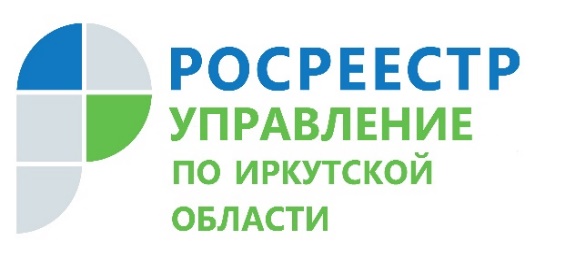 